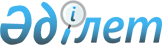 Об утверждении бюджета города Мамлютка Мамлютского района Северо-Казахстанской области на 2024-2026 годыРешение маслихата Мамлютского района Северо-Казахстанской области от 29 декабря 2023 года № 18/2
      Сноска. Вводится в действие с 01.01.2024 в соответствии с пунктом 6 настоящего решения.
      В соответствии статьи 9-1, с пунктом 2 статьи 75 Бюджетного кодекса Республики Казахстан, пунктом 2-7 статьи 6 Закона Республики Казахстан "О местном государственном управлении и самоуправлении в Республике Казахстан" маслихат Мамлютского района Северо-Казахстанской области РЕШИЛ:
      1. Утвердить бюджет города Мамлютка Мамлютского района Северо-Казахстанской области на 2024-2026 годы согласно приложениям 1, 2 и 3 соответственно к настоящему решению, в том числе на 2024 год в следующих объемах:
      1) доходы –182466 тысяч тенге:
      налоговые поступления – 62471 тысячи тенге;
      неналоговые поступления – 2782 тысяч тенге;
      поступления от продажи основного капитала – 0 тысяч тенге;
      поступления трансфертов – 117213 тысяч тенге;
      2) затраты – 198054,1 тысяч тенге;
      3) чистое бюджетное кредитование – 0 тысяч тенге: 
      бюджетные кредиты – 0 тысяч тенге;
      погашение бюджетных кредитов – 0 тысяч тенге;
      4) сальдо по операциям с финансовыми активами – 0 тысяч тенге;
      приобретение финансовых активов – 0 тысяч тенге;
      поступление от продажи финансовых активов государства – 0 тысяч тенге;
      5) дефицит (профицит) бюджета – - 15588,1 тысяч тенге;
      6) финансирование дефицита (использование профицита) бюджета – 15588,1 тысяч тенге;
      поступления займов – 0 тысяч тенге;
      погашение займов – 0 тысячи тенге;
      используемые остатки бюджетных средств – 15588,1 тысяч тенге.
      Сноска. Пункт 1 в редакции решения маслихата Мамлютского района Северо-Казахстанской области от 19.02.2024 № 20/3 (вводится в действие с 01.01.2024).


      2. Установить, что доходы бюджета города районного значения на 2024 год формируются в соответствии с Бюджетным кодексом Республики Казахстан за счет следующих налоговых поступлений:
      1) индивидуальный подоходный налог по доходам, подлежащим обложению самостоятельно физическими лицами, у которых на территории города расположено заявленное при постановке на регистрационный учет в органе государственных доходов:
      место нахождения – для индивидуального предпринимателя, частного нотариуса, частного судебного исполнителя, адвоката, профессионального медиатора;
      место жительства – для остальных физических лиц;
      2) налог на имущество физических лиц по объектам обложения данным налогом, находящимся на территории города районного значения;
      3) земельный налог на земли населенных пунктов с физических и юридических лиц по земельным участкам, находящимся на территории города районного значения ;
      4) единый земельный налог;
      5) налог на транспортные средства:
      с физических лиц, место жительства которых находится на территории города районного значения;
      с юридических лиц, место нахождения которых, указываемое в их учредительных документах, располагается на территории города районного значения;
      6) плата за пользование земельными участками;
      7) плата за размещение наружной (визуальной) рекламы:
      на открытом пространстве за пределами помещений в селе;
      в полосе отвода автомобильных дорог общего пользования, проходящих через территории города районного значения;
      на открытом пространстве за пределами помещений вне населенных пунктов и вне полосы отвода автомобильных дорог общего пользования.
      3. Установить, что доходы бюджета города формируется за счет следующих неналоговых поступлений:
      1) штрафы, налагаемые акимом города районного значения за административные правонарушения;
      2) добровольные сборы физических и юридических лиц;
      3) доходы от коммунальной собственности города районного значения (коммунальной собственности местного самоуправления):
      поступления части чистого дохода коммунальных государственных предприятий, созданных по решению аппарата акима города районного значения;
      доходы на доли участия в юридических лицах, находящиеся в коммунальной собственности города районного значения (коммунальной собственности местного самоуправления);
      доходы от аренды имущества коммунальной собственности города районного значения (коммунальной собственности местного самоуправления);
      другие доходы от коммунальной собственности города районного значения (коммунальной собственности местного самоуправления);
      4) другие неналоговые поступления в бюджет города районного значения.
      4. Установить, что доходы бюджета города районного значения формируются за счет следующих поступлений от продажи основного капитала:
      1) деньги от продажи государственного имущества, закрепленного за государственными учреждениями, финансируемыми из бюджетов города районного значения;
      2) поступления от продажи земельных участков, за исключением поступлений от продажи земельных участков сельскохозяйственного назначения;
      3) плата за продажу права аренды земельных участков.
      5. Учесть в бюджете объҰмы целевых текущих трансфертов передаваемых из вышестоящего бюджета в бюджет города Мамлютка на 2024 год в сумме – 117213,0 тысяч тенге.
      Сноска. Пункт 5 в редакции решения маслихата Мамлютского района Северо-Казахстанской области от 19.02.2024 № 20/3 (вводится в действие с 01.01.2024).


      5-1. Направить свободные остатки бюджетных средств, сложившихся на 1 января 2024 года в сумме 15588,1 тысяч тенге на расходы по бюджетным программам, согласно приложению 4.
      Сноска. Решение дополнено пунктом 5-1 в соответствии с решением маслихата Мамлютского района Северо-Казахстанской области от 19.02.2024 № 20/3 (вводится в действие с 01.01.2024).


      6. Настоящее решение вводится в действие с 1 января 2024 года. Бюджет города Мамлютка Мамлютского района Северо-Казахстанской области на 2024 год
      Сноска. Приложение 1 в редакции решения маслихата Мамлютского района Северо-Казахстанской области от 19.02.2024 № 20/3 (вводится в действие с 01.01.2024). Бюджет города Мамлютка Мамлютского района Северо-Казахстанской области на 2025 год Бюджет города Мамлютка Мамлютского района Северо-Казахстанской области на 2026 год Направление свободных остатков бюджетных средств, сложившихся на 1 января 2024 года
      Сноска. Решение дополнено приложением 4 в соответствии с решением маслихата Мамлютского района Северо-Казахстанской области от 19.02.2024 № 20/3 (вводится в действие с 01.01.2024).
					© 2012. РГП на ПХВ «Институт законодательства и правовой информации Республики Казахстан» Министерства юстиции Республики Казахстан
				
      Председатель маслихата Мамлютского районаСеверо-Казахстанской области 

Ж. Каримова
Приложение 1к решению маслихатаМамлютского районаСеверо-Казахстанской областиот 29 декабря 2023 года № 18/2
Категория
Категория
Категория
Категория
Категория
Категория
Наименование
Сумма, тысяч тенге
Класс
Класс
Класс
Класс
Класс
Наименование
Сумма, тысяч тенге
Подкласс
Подкласс
Подкласс
Наименование
Сумма, тысяч тенге
1
2
2
3
3
3
4
5
1) Доходы
182466
1
Налоговые поступления
62471
01
01
Подоходный налог
36839
2
2
2
Индивидуальный подоходный налог
36839
04
04
Налоги на собственность
24618
1
1
1
Налоги на имущество
801
3
3
3
Земельный налог
3700
4
4
4
Налог на транспортные средства
20079
5
5
5
Единый земельный налог
38
05
05
Внутренние налоги на товары, работы и услуги
1014
3
3
3
Поступления за использование природных и других ресурсов земельными участками
928
4
4
4
Сборы за ведение предпринимательской и профессиональной деятельности
86
2
Неналоговые поступления
2782
01
01
Доходы от государственной собственности
129
5
5
5
Доходы от аренды имущества, находящегося в государственной собственности
129
06
06
Прочие неналоговые поступления
2653
1
1
1
Прочие неналоговые поступления
2653
4
Поступления трансфертов
117213
02
02
Трансферты из вышестоящих органов государственного управления
117213
3
3
3
Трансферты из районного (города областного значения) бюджета
117213
Функциональная группа
Функциональная группа
Функциональная группа
Функциональная группа
Функциональная группа
Функциональная группа
Наименование
Сумма, тысяч тенге
Функциональная подгруппа
Функциональная подгруппа
Функциональная подгруппа
Функциональная подгруппа
Функциональная подгруппа
Наименование
Сумма, тысяч тенге
Администратор бюджетных программ
Администратор бюджетных программ
Администратор бюджетных программ
Администратор бюджетных программ
Наименование
Сумма, тысяч тенге
Программа
Наименование
Сумма, тысяч тенге
1
2
3
3
3
4
5
6
2) Затраты
198054,1
01
Государственные услуги общего характера
55645
01
Представительные, исполнительные и другие органы, выполняющие общие функции государственного управления
55645
124
124
Аппарат акима города районного значения, села, поселка, сельского округа
55645
001
001
Услуги по обеспечению деятельности акима города районного значения, села, поселка, сельского округа
54645
022
022
Капитальные расходы государственного органа
1000
07
Жилищно-коммунальное хозяйство
13450
03
Благоустройство населенных пунктов
13450
124
124
Аппарат акима города районного значения, села, поселка, сельского округа
13450
008
008
Освещение улиц в населенных пунктах
12300
010
010
Содержание мест захоронений и погребение безродных
150
011
011
Благоустройство и озеленение населенных пунктов
1000
12
Транспорт и коммуникации
128713,3
01
Автомобильный транспорт
128713,3
124
124
Аппарат акима города районного значения, села, поселка, сельского округа
128713,3
013
013
Обеспечение функционирования автомобильных дорог в городах районного значения, селах , поселках, сельских округах
15224,8
045
045
Капитальный и средний ремонт автомобильных дорог в городах районного значения, селах, поселках, сельских округах
113488,5
15
Трансферты
245,8
01
Трансферты
245,8
124
124
Аппарат акима города районного значения, села, поселка, сельского округа
245,8
048
048
Возврат неиспользованных (недоиспользованных) целевых трансфертов
245,8
3) Чистое бюджетное кредитование
0
Бюджетные кредиты
0
5
Погашение бюджетных кредитов
0
4) Сальдо по операциям с финансовыми активами
0
Приобретение финансовых активов
0
 6
Поступления от продажи финансовых активов государства
0
5) Дефицит (профицит) бюджета
-15588,1
6) Финансирование дефицита (использование профицита ) бюджета
15588,1
7
Поступления займов
0
16
Погашение займов
0
Категория
Категория
Категория
Категория
Категория
Категория
Наименование
Сумма, тысяч тенге
Класс
Класс
Класс
Класс
Наименование
Сумма, тысяч тенге
Подкласс
Подкласс
Наименование
Сумма, тысяч тенге
8 
8 
Используемые остатки бюджетных средств
15588,1
01
01
Остатки бюджетных средств
15588,1
1
1
Свободные остатки бюджетных средств
15588,1Приложение 2к решению маслихатаМамлютского районаСеверо-Казахстанской областиот 29 декабря 2023 года№ 18/2
Категория
Категория
Категория
Категория
Наименование
Сумма, тысяч тенге
Класс
Класс
Класс
Наименование
Сумма, тысяч тенге
Подкласс
Подкласс
Наименование
Сумма, тысяч тенге
1
2
3
3
4
5
1) Доходы
78804
1
Налоговые поступления
65192
01
Подоходный налог
38497
2
2
Индивидуальный подоходный налог
38497
04
Налоги на собственность
25726
1
1
Налоги на имущество
837
3
3
Земельный налог
3867
4
4
Налог на транспортные средства 
20982
5
5
Единый земельный налог
40
05
Внутренние налоги на товары, работы и услуги
969
3
3
Поступления за использование природных и других ресурсов 
969
2
Неналоговые поступления
2906
01
Доходы от государственной собственности
134
5
5
Доходы от аренды имущества, находящегося в государственной собственности
134
06
Прочие неналоговые поступления
2772
1
1
Прочие неналоговые поступления
2772
3
Поступления от продажи основного капитала
1777
03
Продажа земли и нематериальных активов
1777
1
1
Продажа земли
1777
4
Поступления трансфертов
8929
02
Трансферты из вышестоящих органов государственного управления
8929
3
3
Трансферты из районного (города областного значения) бюджета
8929
Функциональная группа
Функциональная группа
Функциональная группа
Функциональная группа
Наименование
Сумма, тысяч тенге
Функциональная подгруппа
Функциональная подгруппа
Функциональная подгруппа
Наименование
Сумма, тысяч тенге
Администратор бюджетных программ
Администратор бюджетных программ
Наименование
Сумма, тысяч тенге
Программа
Наименование
Сумма, тысяч тенге
1
2
3
4
5
6
2) Затраты
78804
01
Государственные услуги общего характера
58700
01
Представительные, исполнительные и другие органы, выполняющие общие функции государственного управления
58700
124
Аппарат акима города районного значения, села, поселка, сельского округа
58700
001
Услуги по обеспечению деятельности акима города районного значения, села, поселка, сельского округа
58700
07
Жилищно-коммунальное хозяйство
11972
03
Благоустройство населенных пунктов
11972
124
Аппарат акима города районного значения, села, поселка, сельского округа
11972
008
Освещение улиц в населенных пунктах
11617
010
Содержание мест захоронений и погребение безродных
355
12
Транспорт и коммуникации
8132
01
Автомобильный транспорт
8132
124
Аппарат акима города районного значения, села, поселка, сельского округа
8132
013
Обеспечение функционирования автомобильных дорог в городах районного значения, селах , поселках, сельских округах 
8132
3) Чистое бюджетное кредитование
0
Бюджетные кредиты
0
5
Погашение бюджетных кредитов
0
4) Сальдо по операциям с финансовыми активами
0
Приобретение финансовых активов
0
 6
Поступления от продажи финансовых активов государства
0
5) Дефицит (профицит) бюджета
0
6) Финансирование дефицита (использование профицита ) бюджета
0
7
Поступления займов
0
16
Погашение займов
0
Категория
Категория
Категория
Категория
Наименование
Сумма, тысяч тенге
Класс
Класс
Класс
Подкласс
Подкласс
8 
Используемые остатки бюджетных средств
0
01
Остатки бюджетных средств
0
1
1
Свободные остатки бюджетных средств
0Приложение 3к решению маслихатаМамлютского районаСеверо-Казахстанской областиот 29 декабря 2023 года№ 18/2
Категория
Категория
Категория
Категория
Категория
Наименование
Сумма, тысяч тенге
Класс
Класс
Класс
Класс
Наименование
Сумма, тысяч тенге
Подкласс
Подкласс
Наименование
Сумма, тысяч тенге
1
2
2
3
3
4
5
1) Доходы
80712
1
Налоговые поступления
67474
01
01
Подоходный налог
39844
2
2
Индивидуальный подоходный налог
39844
04
04
Налоги на собственность
26627
1
1
Налоги на имущество
867
3
3
Земельный налог
4002
4
4
Налог на транспортные средства 
21717
5
5
Единый земельный налог
41
05
05
Внутренние налоги на товары, работы и услуги
1003
3
3
Поступления за использование природных и других ресурсов 
1003
2
Неналоговые поступления
3008
01
01
Доходы от государственной собственности
139
5
5
Доходы от аренды имущества, находящегося в государственной собственности
139
06
06
Прочие неналоговые поступления
2869
1
1
Прочие неналоговые поступления
2869
3
Поступления от продажи основного капитала
1839
03
03
Продажа земли и нематериальных активов
1839
1
1
Продажа земли
1839
4
Поступления трансфертов
8391
02
02
Трансферты из вышестоящих органов государственного управления
8391
3
3
Трансферты из районного (города областного значения) бюджета
8391
Функциональная группа
Функциональная группа
Функциональная группа
Функциональная группа
Функциональная группа
Наименование
Сумма, тысяч тенге
Функциональная подгруппа
Функциональная подгруппа
Функциональная подгруппа
Функциональная подгруппа
Наименование
Сумма, тысяч тенге
Администратор бюджетных программ
Администратор бюджетных программ
Администратор бюджетных программ
Наименование
Сумма, тысяч тенге
Программа
Наименование
Сумма, тысяч тенге
1
2
3
3
4
5
6
2) Затраты
80712
01
Государственные услуги общего характера
60004
01
Представительные, исполнительные и другие органы, выполняющие общие функции государственного управления
60004
124
124
Аппарат акима города районного значения, села, поселка, сельского округа
60004
001
Услуги по обеспечению деятельности акима города районного значения, села, поселка, сельского округа
60004
07
Жилищно-коммунальное хозяйство
12332
03
Благоустройство населенных пунктов
12332
124
124
Аппарат акима города районного значения, села, поселка, сельского округа
12332
008
Освещение улиц в населенных пунктах
11966
010
Содержание мест захоронений и погребение безродных
366
12
Транспорт и коммуникации
8376
01
Автомобильный транспорт
8376
124
124
Аппарат акима города районного значения, села, поселка, сельского округа
8376
013
Обеспечение функционирования автомобильных дорог в городах районного значения, селах , поселках, сельских округах 
8376
3) Чистое бюджетное кредитование
0
Бюджетные кредиты
0
5
Погашение бюджетных кредитов
0
4) Сальдо по операциям с финансовыми активами
0
Приобретение финансовых активов
0
 6
Поступления от продажи финансовых активов государства
0
5) Дефицит (профицит) бюджета
0
6) Финансирование дефицита (использование профицита ) бюджета
0
7
Поступления займов
0
16
Погашение займов
0
Категория
Категория
Категория
Категория
Категория
Наименование
Сумма, тысяч тенге
Класс
Класс
Класс
Наименование
Сумма, тысяч тенге
Подкласс
Наименование
Сумма, тысяч тенге
8 
8 
Используемые остатки бюджетных средств
0
01
01
Остатки бюджетных средств
0
1
Свободные остатки бюджетных средств
0Приложение 4к решению маслихатаМамлютского районаСеверо-Казахстанской областиот 29 декабря 2023 года№18/2
Функциональная группа
Функциональная группа
Функциональная группа
Наименование
Сумма, тысяч тенге
Администратор бюджетных программ
Администратор бюджетных программ
Наименование
Сумма, тысяч тенге
Программа
Наименование
Сумма, тысяч тенге
1
2
3
4
5
01
Государственные услуги общего характера
4050
124
Аппарат акима города районного значения, села, поселка, сельского округа
4050
001
Услуги по обеспечению деятельности акима города районного значения, села, поселка, сельского округа
4050
07
Жилищно-коммунальное хозяйство
1600
124
Аппарат акима города районного значения, села, поселка, сельского округа
1600
008
Освещение улиц в населенных пунктах
600
011
Благоустройство и озеленение населенных пунктов
1000
12
Транспорт и коммуникации
9692,3
124
Аппарат акима города районного значения, села, поселка,сельского округа
9692,3
013
Обеспечение функционирования автомобильных дорог в городах районного значения, селах, поселках, сельских округах
7454,8
045
Капитальный и средний ремонт автомобильных дорог в городах районного значения, селах, поселках, сельских округах
2237,5
15
Трансферты
245,8
124
Аппарат акима города районного значения, села, поселка, сельского округа
245,8
048
Возврат неиспользованных (недоиспользованных) целевых трансфертов
245,8
Итого:
15588,1